EAGLES IN THE PROSMarco Reda: Canadian National Team, Toronto FC, Vancouver Whitecaps, Charleston Battery, Toronto Lynx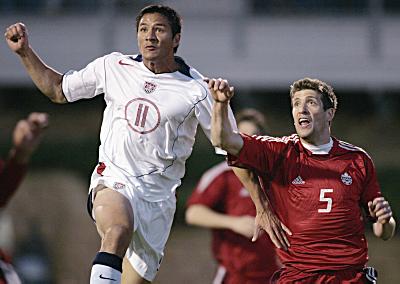 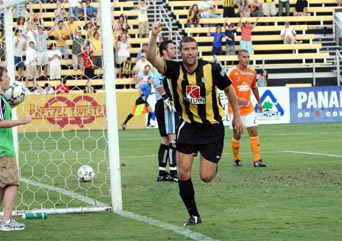 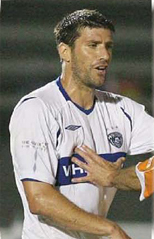 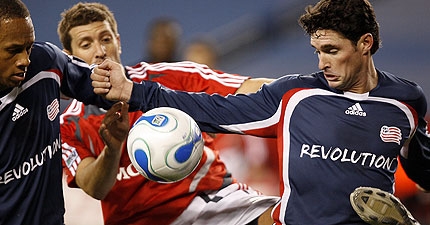 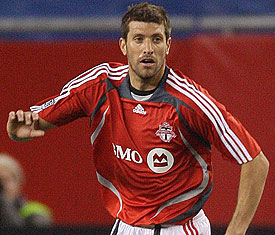 Stephen Nsereko: Uganda National Team and Richmond Kickers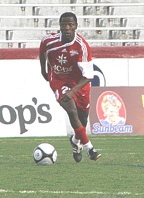 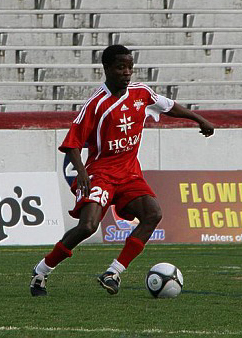 Otto Loewy: New England Revolution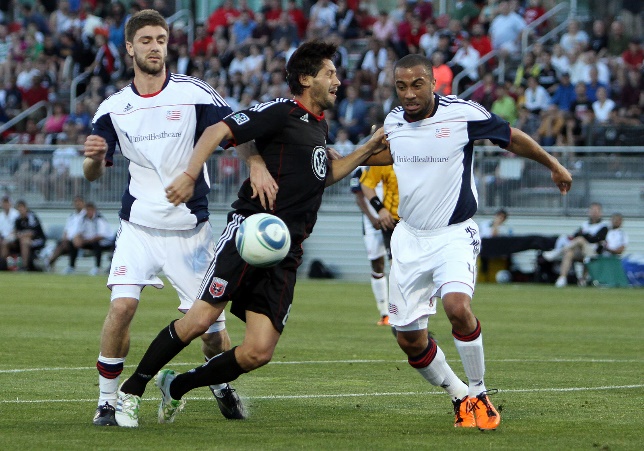 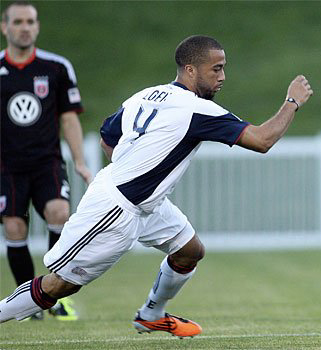 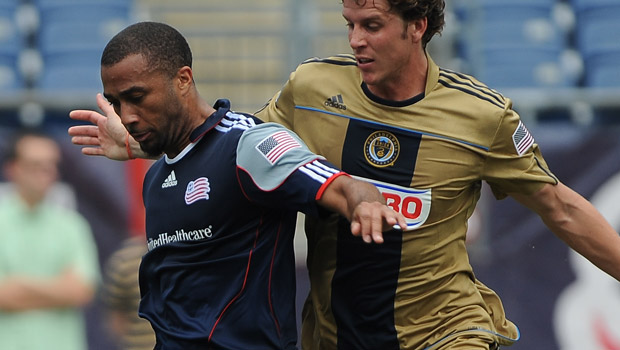 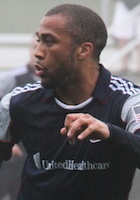 Henry Kalungi: Colorado Rapids, Uganda National Team, Richmond Kickers, DC United, Carolina RailHawks, Charlotte Independence 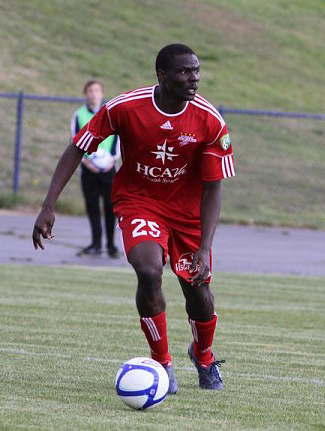 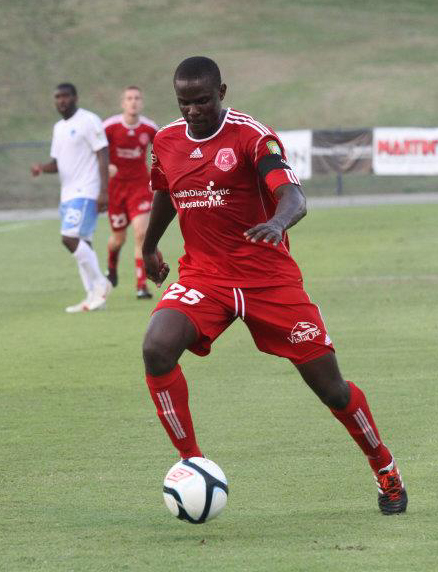 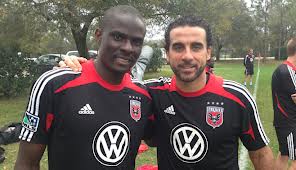 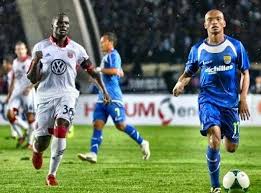 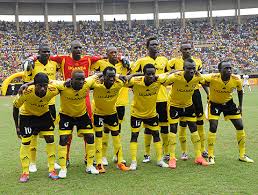 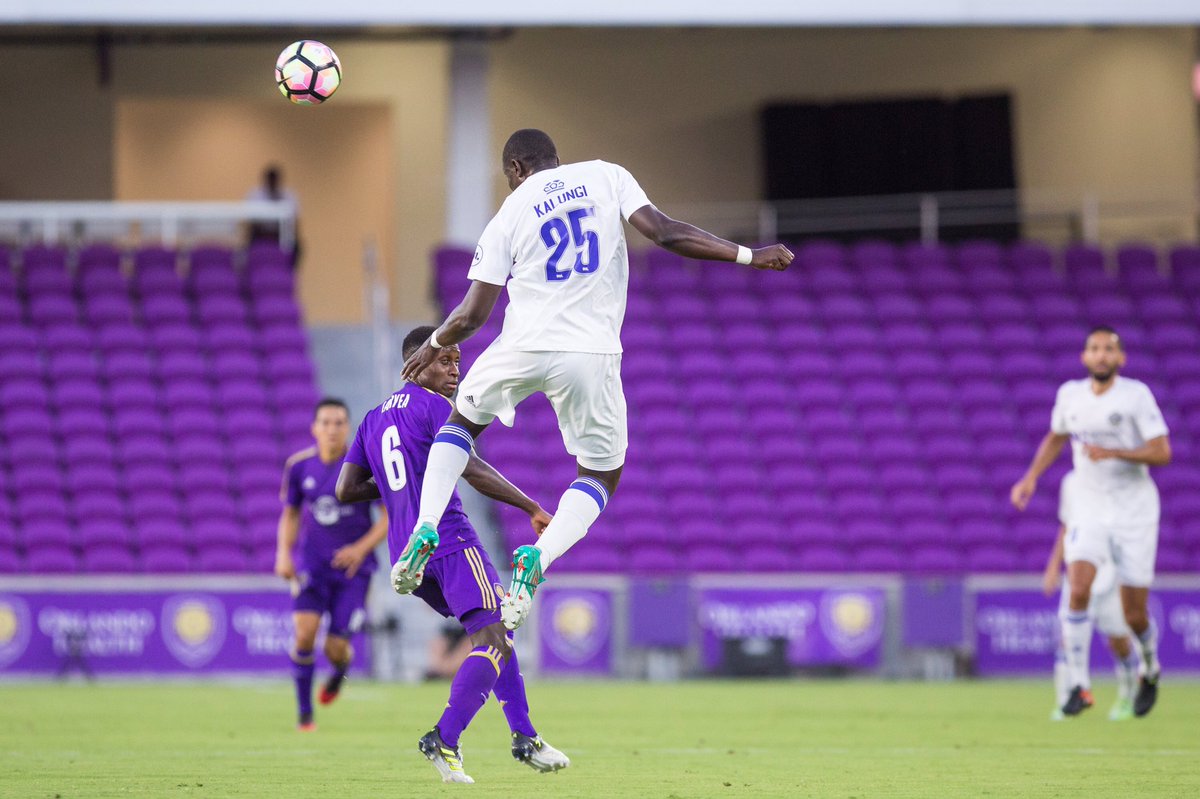 Patrick Mitrovich: Charlotte Eagles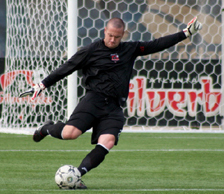 Matt Stinson: Toronto FC and Canadian National and Olympic  Team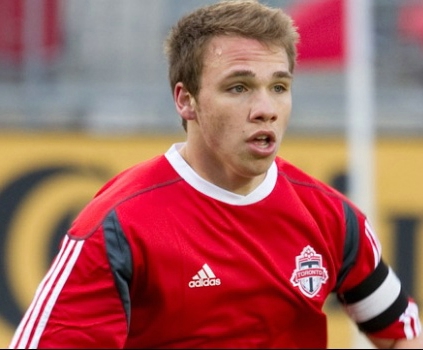 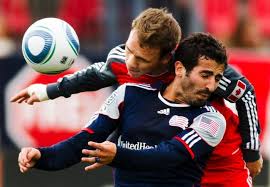 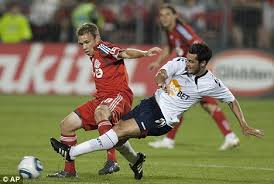 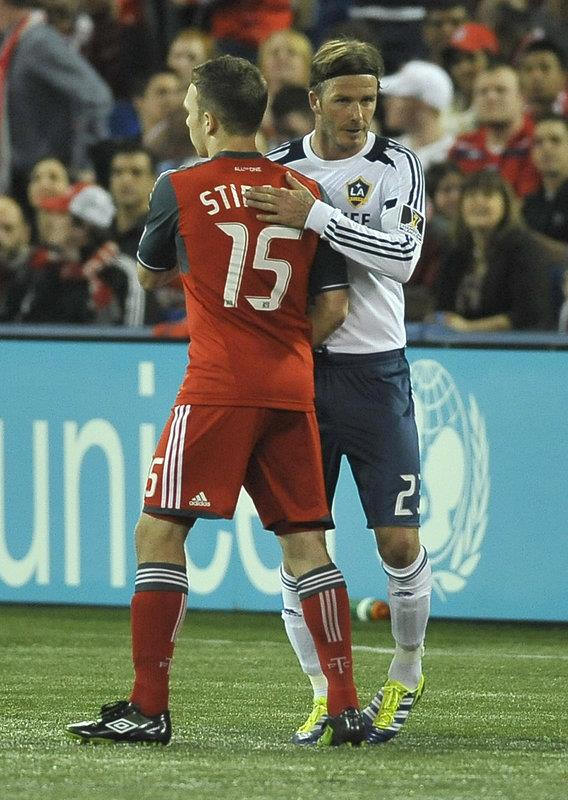 John Gilkerson: NY Red Bulls, Carolina RailHawks and Minnesota Stars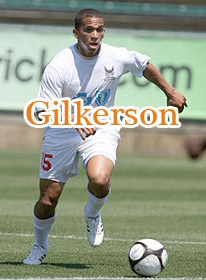 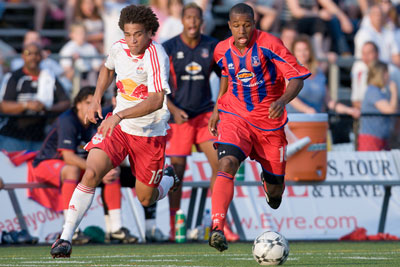 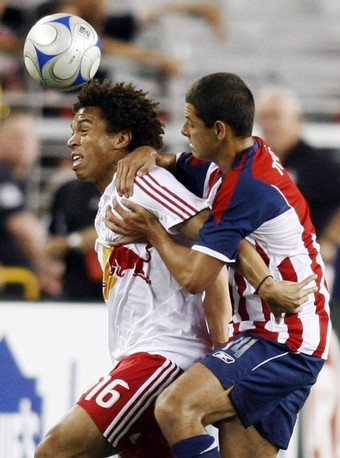 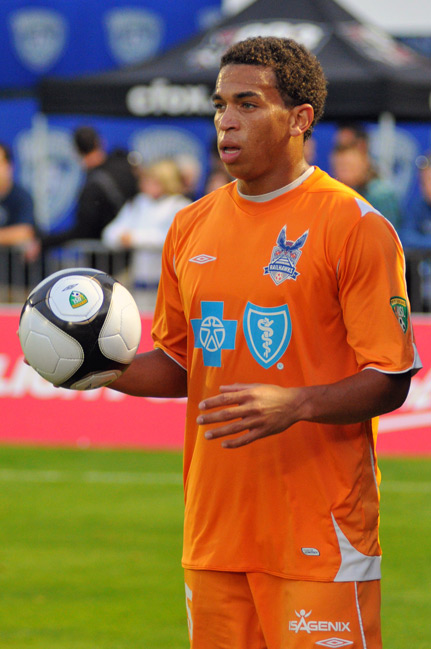 Michael Luk: Sun Hei SC, China2016 Player of the Year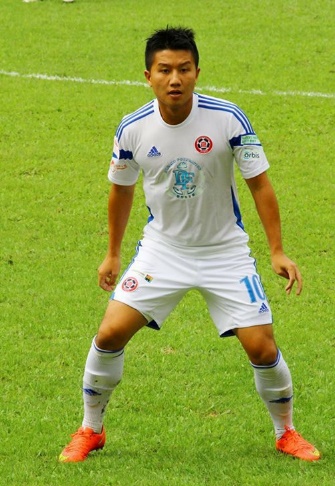 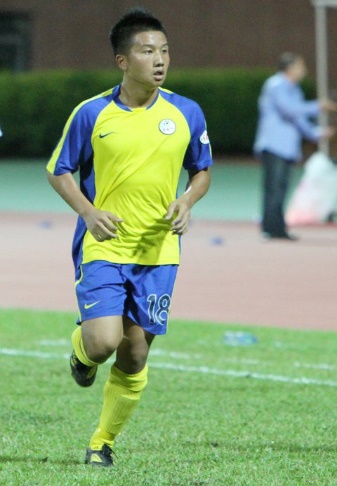 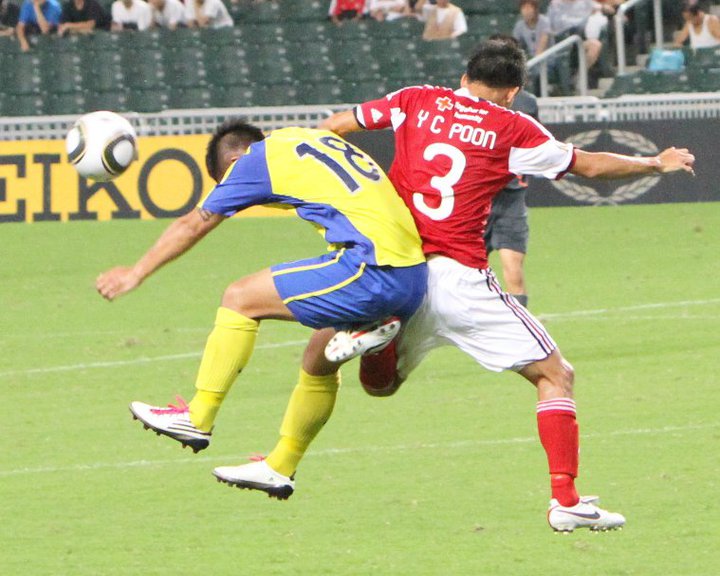 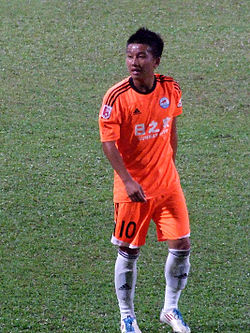 Daniel Revivo: Richmond Kickers and Canada U-20 National Team
ENKOPING (Swedish 2 Division)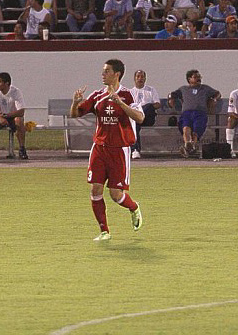 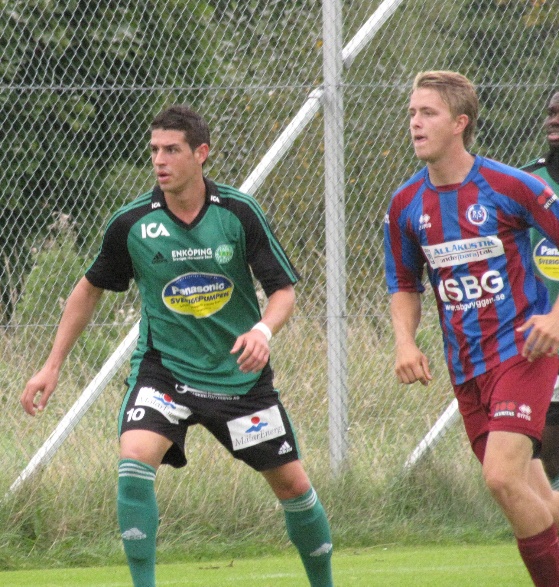 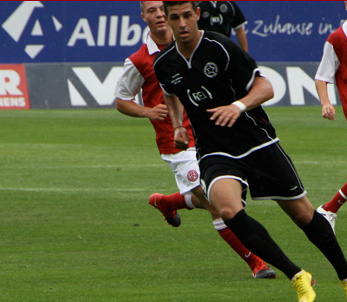 David Kenga: Charleston Battery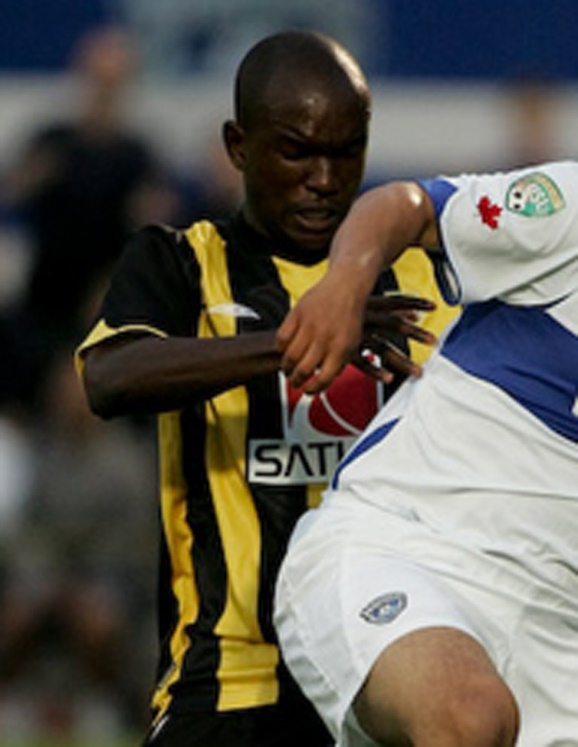 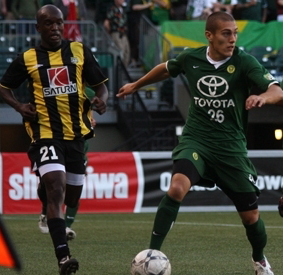 Darryl Gomez: Trinidad and Tobago National and Olympic Team, Richmond Kickers, Buffalo Blizzard, Toronto Lynx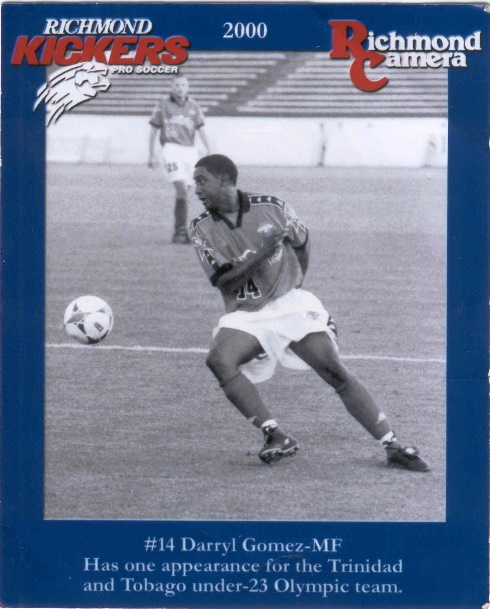 Adam Brundle: Karlslunds IF (Sweeden 2nd Division)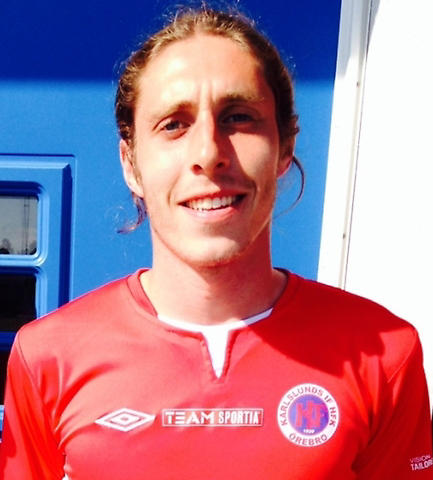 Roger Williams: Myrtle Beach Dawgs (USIL)Ian Cardey: Myrtle Beach Boys (USIL)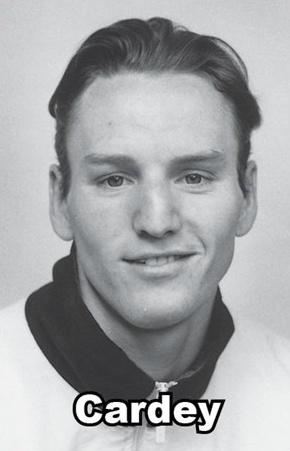 